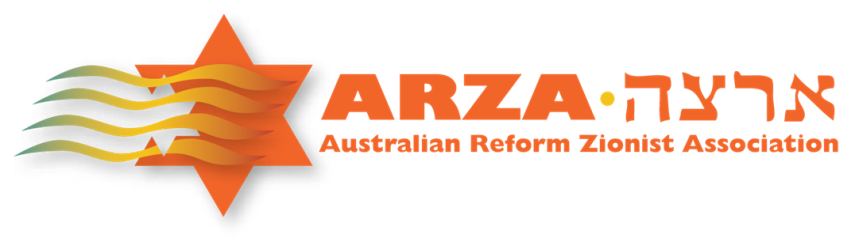 ANNUAL GENERAL MEETINGNotice is hereby given that in accordance with the provisions of the Associations Incorporation Reform Act 2012 (Vic) the Annual General Meeting of the Australian Reform Zionist of Association Inc. (ARZA) will be held at 4:00 p.m. on Friday 8 November 2019 at the Ibis Hotel, Adelaide, South Australia.AGENDAAttendance 
Apologies
Adoption of the minutes of the AGM held on Thursday 15 November 2018.  
Matters arising.
President’s Report.Treasurer’s Report. Appointment of honorary solicitors.
Election of members to the Executive Committee (see below).


Dated: 11 October 2018 Steve DenenbergPresident
Any queries relating to the agenda should be directed to the President.CALL FOR NOMINATIONS FOR EXECUTIVE COMMITTEE MEMBERS FOR THEAUSTRALIAN REFORM ZIONIST ASSOCIATION INC.The Annual General Meeting of the Australian Reform Zionist Association (ARZA) Inc. will be held at 3:00 p.m. on Friday 8 November 2019. Rule 22.2… “Each officer of the Association will hold office until the second Annual General Meeting after the date of his or her election but is eligible for re-election provided that no person may be appointed to serve in the same office for more than two consecutive terms.”Rule 23.2…”Each ordinary Committee Member elected will hold office until the Annual General Meeting next after the date of election but is eligible for re-election”.The Rules provide that there will be a minimum of 2 members and nominations are sought for these positions.
Members are hereby invited to nominate people to fill the positions of officeholders and ordinary committee member.  All nominations must be in the form of the attached Nomination Form and must be signed by the proposer and seconder as well as the nominated person.Honorary Secretary 

NOMINATION FORM FOR EXECUTIVE COMMITTEE OFFICERS & MEMBERS FOR THE AUSTRALIAN REFORM ZIONIST ASSOCIATION INC.

I …………………………………………………………………………………………. being a Member of ARZA Inc. hereby nominate the following person(s) for the under mentioned position(s).
I …………………………………………………………………………………………. being a Member of ARZA Inc. hereby second the nomination of the following person(s) for the under mentioned position(s).Signature of proposerSigned………………………………………………                           Date:………………Name:............................................................................Signature of seconderSigned………………………………………………                           Date:………………Name:............................................................................Duly completed nomination forms must be returned to the Honorary Secretary by no later than 5pm on Friday 1 November 2019 to ARZA Inc. arzaadmin@arza.org.au POSITIONName of NomineeSignature of nominee indicating his/her consent to nominationCommittee member